On page 7 of your notebook, create a 6-flap Foldable for the 6 characteristics of life.Title it as follows:	Chapter 1	Characteristics of Life Foldable	Today’s DateMake a 6-flap foldable and glue it in to page 7 of your notebooks.  Remember, LESS GLUE IS BEST!!!On the outside flaps, write the 6 characteristics of life.On the inside flaps, write notes about each characteristic of life.  Make sure the notes about the characteristics are on the same flap as the title of the characteristic.See the example below: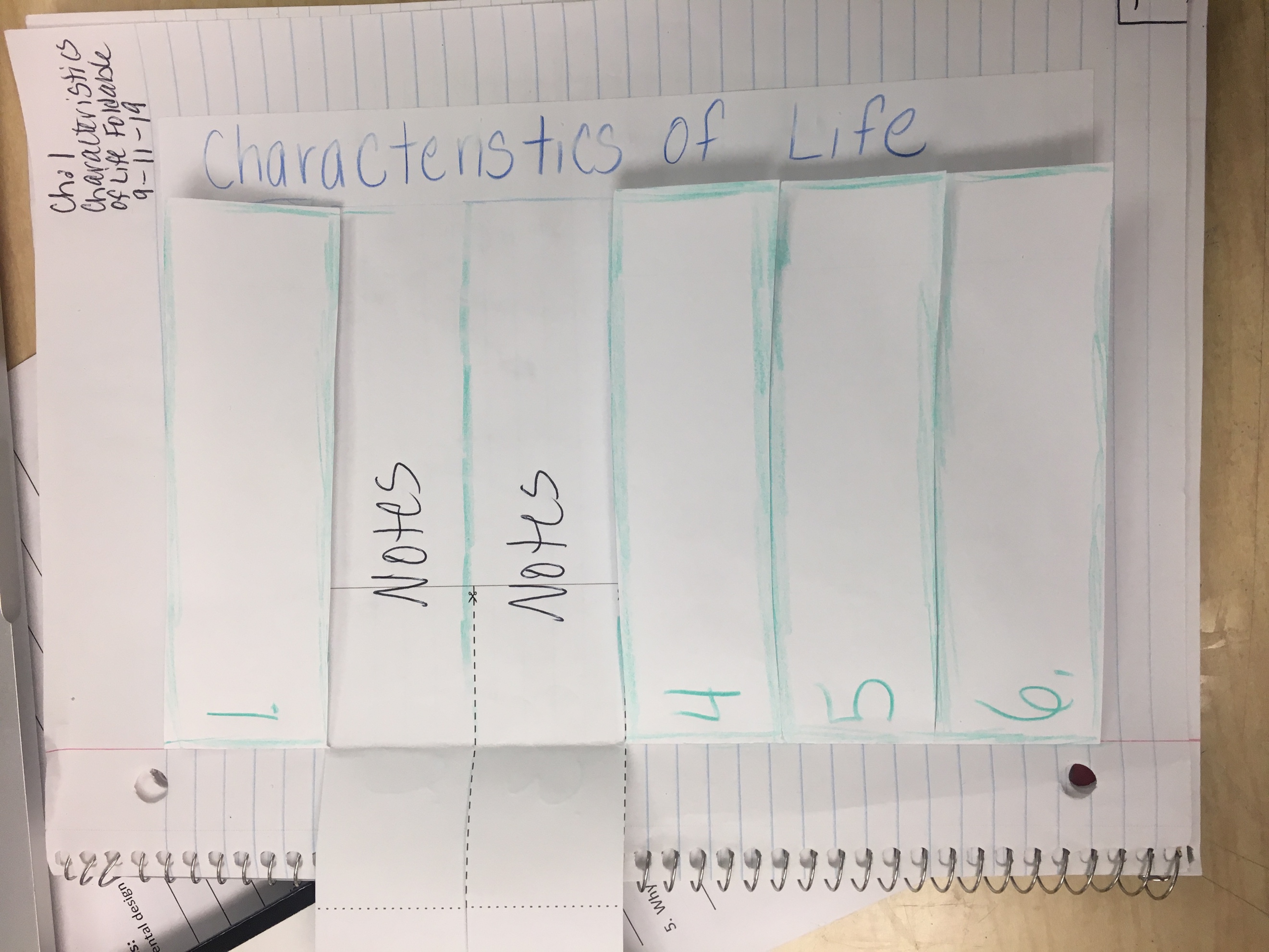 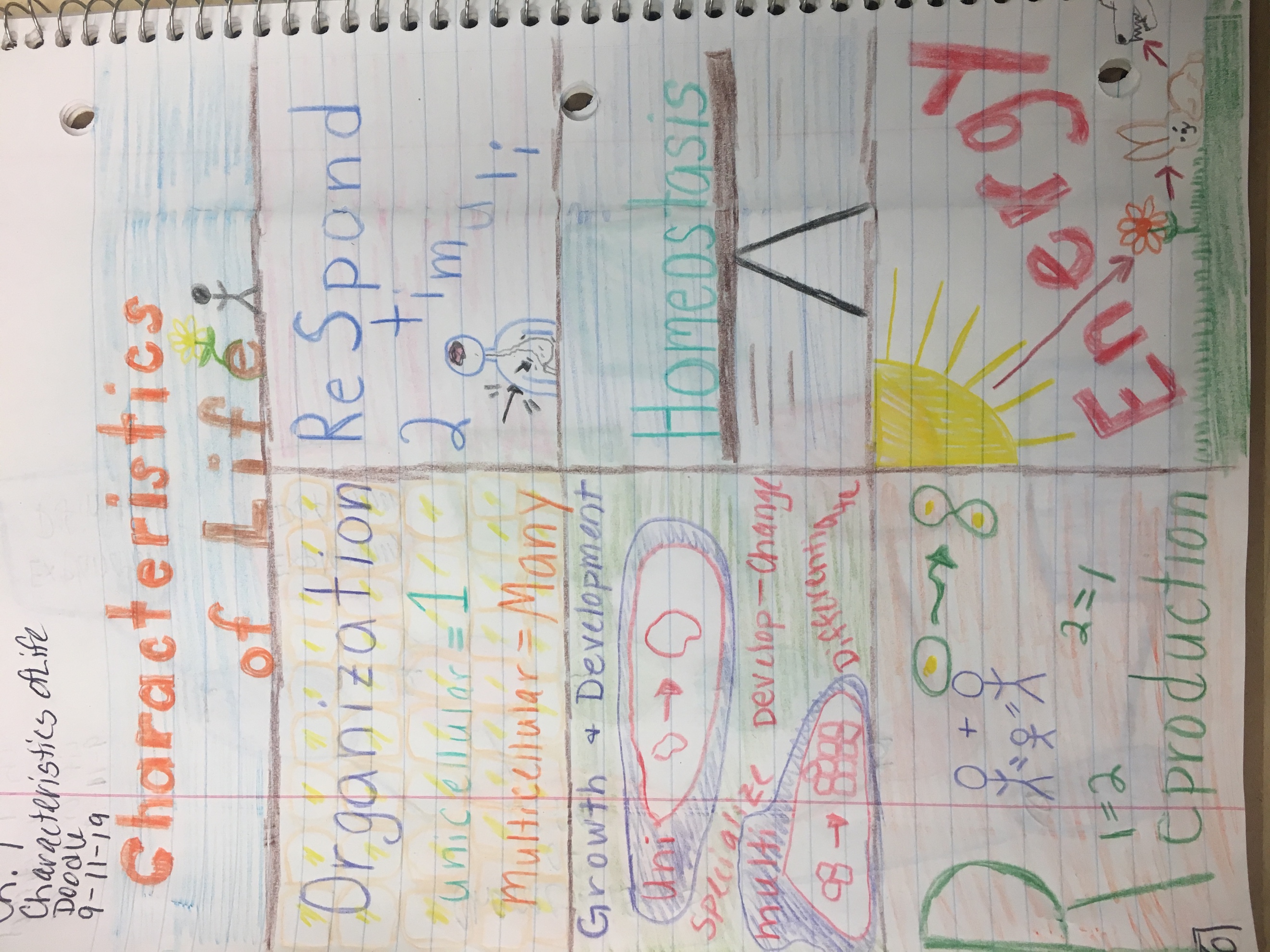 